Pielikums Nr.5 / Iepirkuma daļai 4/Meiteņu kora VIVACE tautastērpsŅieburs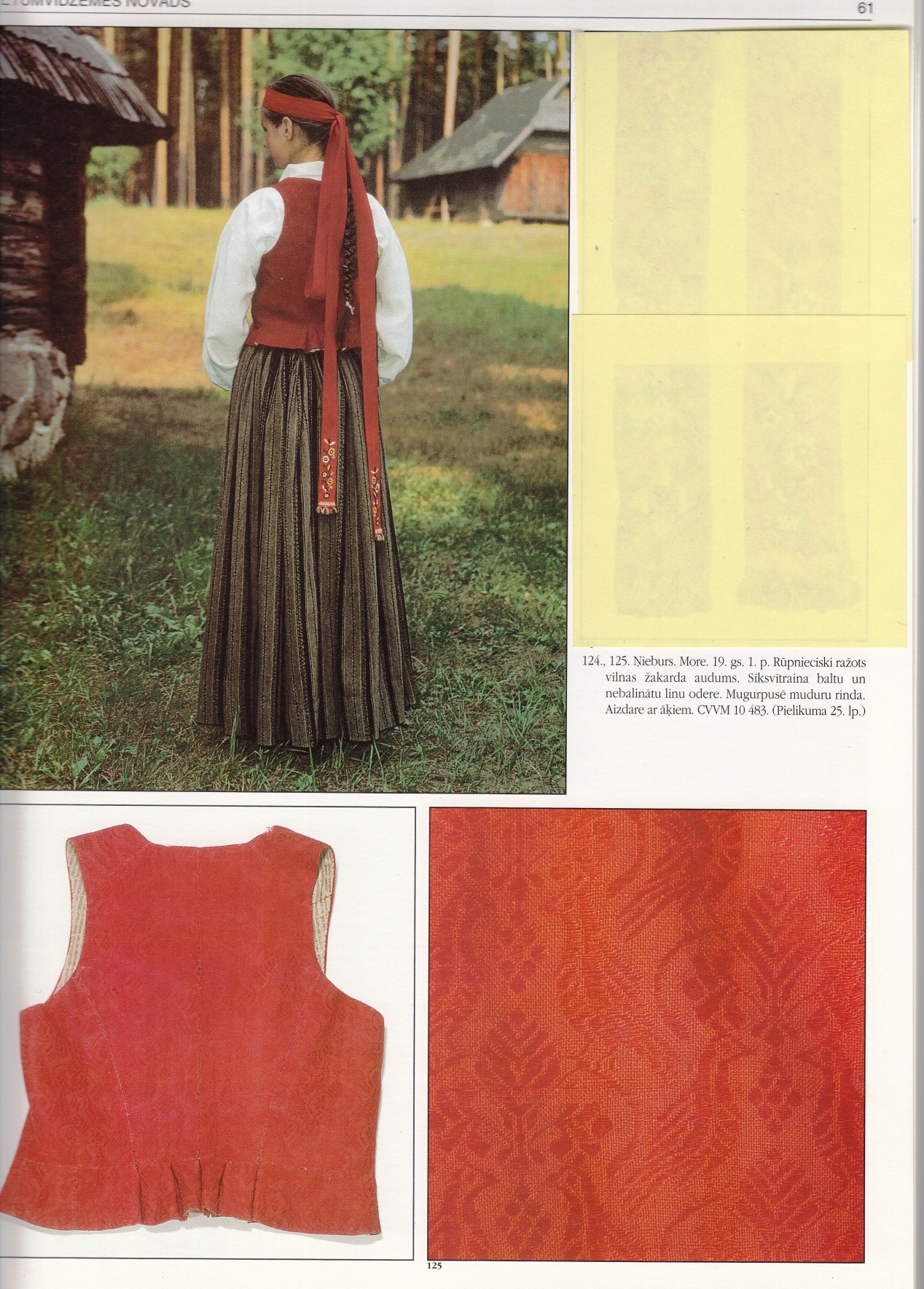 Audums brunčiem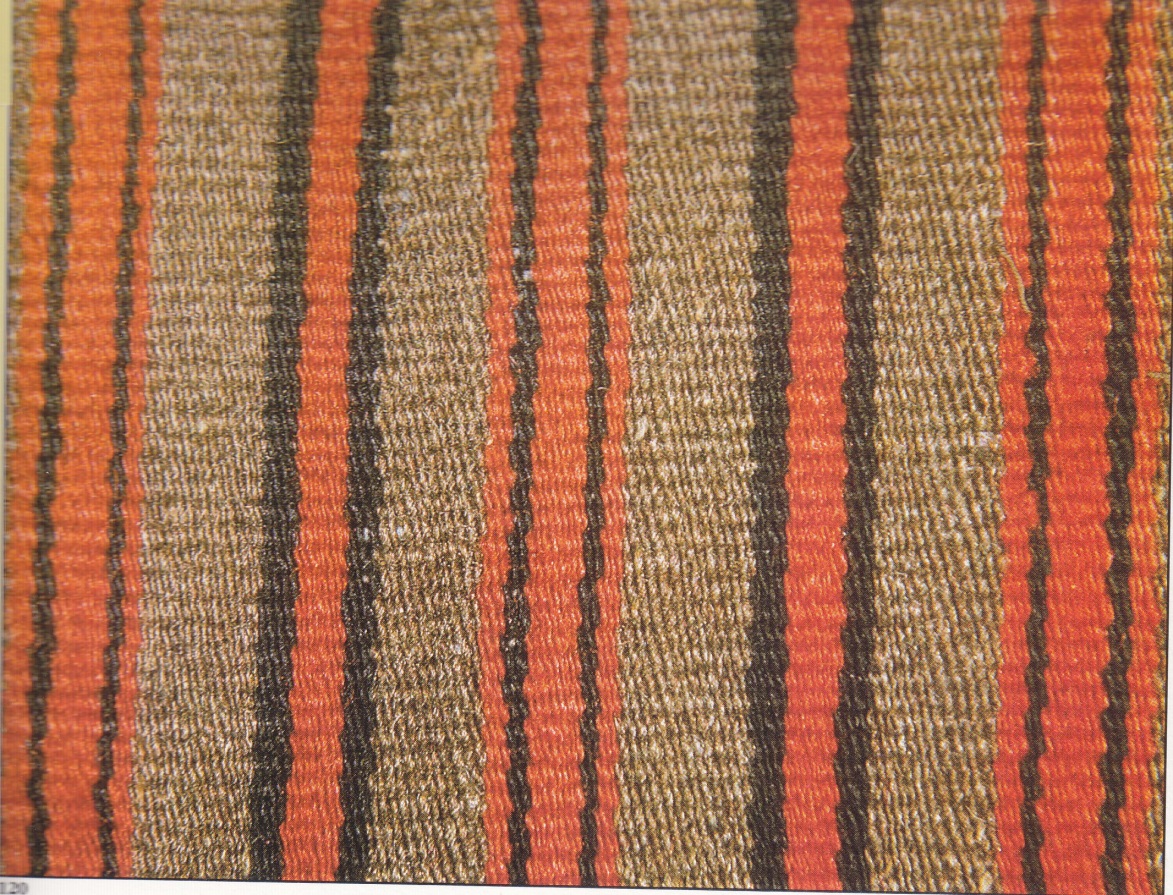 Zeķes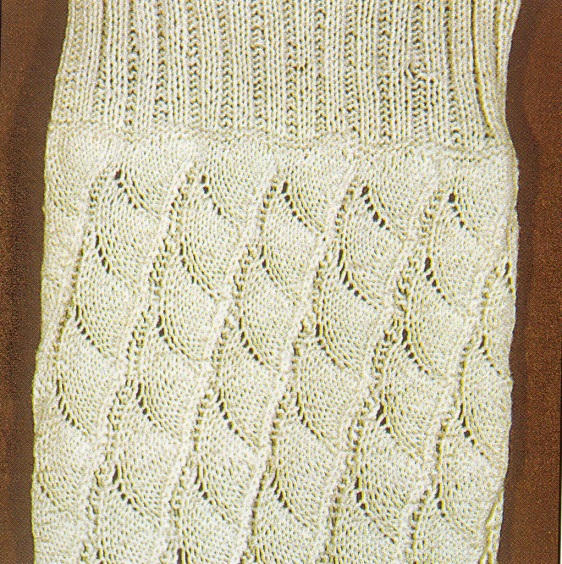 